KHỐI 5                   ĐỀ ÔN TOÁN – TIẾNG VIỆTI. ToánBài  1: Đặt tính rồi tínha) 146,34 + 521,85      b) 745,5 - 14,92       c)25,04 x 3,5         d) 66,15: 63e)518 x 206                 f)8329 : 38              g) 34 - 12,893       h) 123,4 : 4,87………………………………………………………………………………………………………………………………………………………………………………………………………………………………………………………………………………………………………………………………………………………………………………………………………………………………………………………………………………………………………………………………………………………………………………………………………………………………………………………………………………………………………………………………………………………………………………………………………………………………………………………………………………………………………………………………………………………………………………………………………………………………………………………………………………………………………………………………………………………………………………………………………………………………………………………………………………………………………………………………Bài  2:  Tìm ya) y+ 1,25 = 13,5 : 4,5     b) y x 4,25 = 1,7 x 3          c) 7875 : y = 45 d) y : 12 = 352                  e) y x 1,4 = 2,8 x 1,5           f) 4,1 – y = 1,2 + 1,9………………………………………………………………………………………………………………………………………………………………………………………………………………………………………………………………………………………………………………………………………………………………………………………………………………………………………………………………………………………………………………………………………………………………………………………………………………………………………………………………………………………………………………………………………………………………………………………………………………………………………………………………………………………………………………………………………………………………………………………………………………………………………………………………………………………………………………………………………………………………………………………………………………………………………………………………………………………………………………………………………………………………………………………………………………………………………………………………………………………………………………………………………………………………………………………………Câu 3 : Tính nhanh:a) 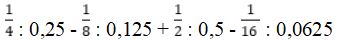 b).  35600 : 25 : 4 = c). 359 x 47 – 259 x 47 =d) 9,1 + 10,2 + 11,3 + ……+ 16,8 + 17,9………………………………………………………………………………………………………………………………………………………………………………………………………………………………………………………………………………………………………………………………………………………………………………………………………………………………………………………………………………………………………………………………………………………………………………………………………………………………………………………………………………………………………………………………………………………………………………………………………………………………………………………………………………………………………………………………………………………………………………………………………………………………………………………………………………………………………………………………………………………………………………………………………………………………………………………………………………………………………………………………………………………………………………………………………………………………………………………………………………………………………………………………………………………………………………………………………………………………………………………………………………………………………………………………………………………………………………………………………………………………………………………………Bài 4: Viết số thích hợp  vào chỗ chấm.a) 8546098 m2 =…………km2 = …………..ha = ……………..ab) 3726915 km2 = ………….ha = ………………dam2c) 6km2642 dam2 = ………………km2d) 8m25dm2 = ………….dm2e)0,6 dm2 = ………………cm2f)4 tấn 75 kg = ………… kgg)19dm2 65cm2 = …………… cm2Bài 5:  Người ta trồng lúa trên một thửa ruộng hình chữ nhật có chiều rộng là 35m, chiều dài bằng 7/5 chiều rộng. Cứ trung bình 1 m2 thửa ruộng đó thu hoạch được 20kg thóc. Hỏi cả thửa ruộng trên thu hoạch được bao nhiêu tấn thóc?………………………………………………………………………………………………………………………………………………………………………………………………………………………………………………………………………………………………………………………………………………………………………………………………………………………………………………………………………………………………………………………………Câu 6: Một cửa hàng buổi sáng bán được 75kg gạo và bằng 60% lượng gạo bán buổi chiều. Hỏi cả hai buổi cửa hàng bán được bao nhiêu tạ gạo?………………………………………………………………………………………………………………………………………………………………………………………………………………………………………………………………Bài 7: Một hình thang có đáy lớn 12 cm, đáy bé 8cm và diện tích bằng diện tích hình chữ nhật có chiều dài 8,5 m, chiều rộng 6 cm. Tính chiều cao hình thang.………………………………………………………………………………………………………………………………………………………………………………………………………………………………………………………………Bài 8: Một tấm bản đồ ghi tỉ lệ xích   có hình vẽ một khu đất hình thang đáy lớn 5cm, đáy bé 3cm, chiều cao 2cm. Tính diện tích khu đất đó bằngmét vuông, bằng a, bằng hecta.………………………………………………………………………………………………………………………………………………………………………………………………………………………………………………………………………………………………………………………………………………………………………………………………………………………………………………………………………………………………………………………………Bài 9: Một tam giác có đáy 10cm và diện tích bằng diện tích một hình vuông có cạnh 8 cm. Tính chiều cao tam giác.………………………………………………………………………………………………………………………………………………………………………………………………………………………………………………………………………………………………………………………………………………………………………………………………………………………………………………………………………………………………………………………………Bài 10: Một thư viện có 8000 quyển sách. Cứ sau mỗi năm số sách của thư viện lại tăng thêm 25% (so với số sách năm trước). Hỏi sau hai năm thư viện có tất cả bao nhiêu quyển sách.………………………………………………………………………………………………………………………………………………………………………………………………………………………………………………………………………………………………………………………………………………………………………………………………………………………………………………………………………………………………………………………………Bài 11: Một hình chữ nhật có chiều rộng 0,75m và chiều dài gấp rưỡi chiều rộng. Tính chu vi và diện tích hình chữ nhật đó.………………………………………………………………………………………………………………………………………………………………………………………………………………………………………………………………Bài 12: Một người thợ gò một cái thùng không có nắp bằng sát mỏng có dạng hình hộp chữ nhật dài 5dm, rộng 4dm, cao 3dm. Tính diện tích sắt phải dùng để làm thùng(không tính mép hàn)………………………………………………………………………………………………………………………………………………………………………………………………………………………………………………………………………………………………………………………………………………………………………………………………………………………………………………………………………………………………………………………………Bài 13: Một căn phòng hình hộp chữ nhật chiều dài 4m, chiều rộng 3,5m, chiều cao 3,2 m. Người ta quét vôi tường và trần nhà. Hỏi diện tích cần quét vôi là bao nhiêu mét vuông, biết rằng tổng diện tích các cửa bằng 6m2………………………………………………………………………………………………………………………………………………………………………………………………………………………………………………………………………………………………………………………………………………………………………………………………………………………………………………………………………………………………………………………………………………………………………………………………………………………………………………………………………………………………………………………………………………………………………………………………Bài 14 : Tính diện tích phần tô màu giữa hình tròn lớn có bán kính 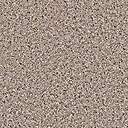 12cm và hai hình tròn bé có đường kính bằng nhau.………………………………………………………………………………………………………………………………………………………………………………………………………………………………………………………………………………………………………………………………………………………………………………………………………………………………………………………………………………………………………………………………………………………………………………………………………………………………………………………………………………………………………………………………………………………………………………………………Bài 15: Khi ta nhân bán kính hình tròn với 3, 4, 5 thì chu vi thay đổi như thế nào? Hãy thử lại bằng cách cho bán kính hình tròn bằng 2cm.………………………………………………………………………………………………………………………………………………………………………………………………………………………………………………………………………………………………………………………………………………………………………………………………………………………………………………………………………………………………………………………………………………………………………………………………………………………………………………………………………………………………………………………………………………………………………………………………Bài 16: Tính chu vi hình tròn có.a) d = 4cm,           b) r = 0,6cm,          c). d =         d) r = 2,5 dm………………………………………………………………………………………………………………………………………………………………………………………………………………………………………………………………………………………………………………………………………………………………………………………………………………………………………………………………………………………………………………………………Bài 17: Tính diện tích hình thang vuông có: Một cạnh bên dài 6cm vuông góc với cạnh đáy, có đáy lớn 13cm và đáy bé 11cm.………………………………………………………………………………………………………………………………………………………………………………………………………………………………………………………………………………………………………………………………………………………………………………………………………………………………………………………………………………………………………………………………Bài 18 : Một trường học phải làm 240 lá cờ thể thao hình tam giác vuông có hai cạnh góc vuông dài 10cm, và 24cm. Hỏi cần mua ít nhất bao nhiêu tờ giấy màu có chiều dài 0,8m và chiều rộng 0,6m?………………………………………………………………………………………………………………………………………………………………………………………………………………………………………………………………………………………………………………………………………………………………………………………………………………………………………………………………………………………………………………………………Bài 19: Một tổ sản xuất dùng 216m vải để may 120 cái áo cùng kích thước trong ba ngày. Ngày đầu tổ ấy dùng hết 63m vải. Ngày sau may đuược 40 cái áo. Hỏi ngày cuối cùng tổ ất còn phải may bao nhiêu cái áo nữa?………………………………………………………………………………………………………………………………………………………………………………………………………………………………………………………………………………………………………………………………………………………………………………………………………………………………………………………………………………………………………………………………II. Luyện từ và câuBài 1:  Tìm từ đồng nghĩa với từ đen dùng để nói về : Con mèo : …………………………………………………………………Con chó : …………………………………………………………………Con ngựa : ……………………………………………………………….Đôi mắt : …………………………………………………………………Đặt câu với mỗi từ vừa tìm được. (4 ý 4 câu)Bài 2: Tìm các từ trái nghĩa chỉ: (Mỗi ý tìm 3 cặp)Sự trái ngược về thời gianSự trái ngược về khoảng cáchSự trái ngược về kích thước thẳng đứngSự trái ngược về trí tuệBài 3: Chọn các đại từ xưng hô con, họ, chúng ta điền vào chỗ chấm thích hợp.     Khi về, người cha hỏi :Thế………… học được gì từ chuyến đi?Có ạ !- Người con đáp - …………nhìn thấy rằng chúng ta có một con thú cưng, còn họ thì có nhiều chó, lợn, gà thật vui vẻ. …………có một bể bơi nhỏ xíu trong vườn, còn ……….thì có cả dòng suối, sông thật lớn. …………phải trả tiền để mua đèn trong nhà, còn ……..có cả bầu trời sao vào buổi tối. ……….xây sân trong chỉ vỏn vẹn trước nhà, còn ………..có cả một chân trời. ……………….có một mảnh đất nhỏ để xây nhà mà sống, còn……….có những cánh đồng rộng mênh mông. …………..phải mua rau và cây cảnh, còn………….tự trồng được. ……………phải xây những bức tường bao quanh tài sản để bảo vệ , còn …………có những người bạn bảo vệ nhau.Bài 4: Cho các câu kể sau.Những bông hoa đã héo úa sau một ngày khiêu vũ mệt nhoài.Lượm vừa đi vừa hát.Em ấy chính là tấm gương cho các bạn noi theo.Anh đưa giúp em chiếc điện thoại màu xanh của Mai với.Em hãy viết các từ gạch chân vào bảng sau cho phù hợp.Bài 5 : Thêm vế câu thích hợp vào chỗ chấm.a) ………………………..nên rau bị dập hết.b) Tuy mùa xuân đến muộn ……………………………….c) Nếu em ngoan ………………………………..d) ………………………………nhưng em vẫn đến lớp đúng giờ.III. Tập làm văn Đề 1: Em hãy tả buổi sum họp của gia đình em.Đề 2: Mỗi khi em ngoan, chăm học mẹ thường nở nụ cười thật tươi. Em hãy tả nụ cười của mẹ.Đề 3: Em hãy tả lại  buổi tự học học ở nhà của em.Từ loạiTừDanh từ chungDanh từ riêngĐại từ xưng hôĐại từ thay thế